Breathing and gaseous exchange HomeworkQ) L 5 How is the Alveoli adapted to its function?                                                           ………………………………………………………………………………………………………………………………………………………………………………………………Q) L5 / 6 What is diffusion and how does it operate in gas exchange?…………………………………………………………………………………………………………………………………………………………………………………………………………………………………………………………………………………………Q) L 4 / 5 What is inhalation and exhalation?………………………………………………………………………………………………………………………………………………………………………………………………Q) L 5 True or false with reasons …Carbon dioxide is inhaled and passes from the alveoli to the capillaries by the process of active transport. ….............................................................................................……………………………………………………………………………………………Q)  L5/6 Name the parts represented in the bell jar lung model.   ......................................................................................................................................................................................................    		Extension.L6 / 7 Q) Explain how oxygen reaches the capillaries surrounding the Alveoli using the following words; Trachea, Bronchus, Bronchioles, Alveoli, Diffusion, Surface area, Concentration gradient, Capillaries and Red blood cells.  Breathing and gaseous exchange Homework (2016) by C. Watson, English Martyrs’ Catholic School shared under a CC-BY 4.0 (Creative Commons Attribution 4.0 International License ) licence.          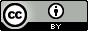 